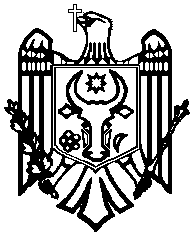   MINISTERUL FINANŢELOR	           МИНИСТЕРСТВО ФИНАНСОВ					       ФИНАНСОВ      AL REPUBLICII MOLDOVA                                            РЕСПУБЛИКИ  МОЛДОВA                               ORDIN                      Proiect             mun. Chişinău_______________ 2019			                                                                         Nr. ______Cu  privire  la  aprobarea  modificărilor la ordinul Ministrului Finanțelor nr. 188/2014 În temeiul art.8 alin. (1) lit.b) al Legii contabilității și raportării financiare nr. 287/2017 (Monitorul Oficial al R. Moldova, 2018, nr.1-6, art.22),  O R D O N: Se aprobă modificările la Indicațiile metodice privind particularitățile contabilității în organizațiile necomerciale, aprobate prin ordinul Ministrului Finanțelor nr.188/2014, conform anexei. Prezentul ordin intră în vigoare la 1 ianuarie 2020.MINISTRU	      		Ion  CHICUAnexă la ordinul Ministrului Finanțelornr.______din ____________ 2019 Modificările la Indicațiile metodice privind particularitățile contabilității în organizațiile necomerciale, aprobate prin ordinul Ministrului Finanțelor nr.188/2014Indicațiile metodice privind particularitățile contabilității în organizațiile necomerciale, aprobate prin ordinul Ministrului Finanțelor nr. 188/2014 (Monitorul Oficial al Republicii Moldova, 2015, nr. 11-21, art. 55), se modifică după cum urmează:1. În denumire, în punctele 1, 2, 6, 7, 9, 13, 14, 47, 69, 72, 74, 92, 113, 175 și 181, după cuvintele „organizația necomercială” la forma gramaticală corespunzătoare se completează cu cuvintele „/reprezentanța entității nerezidente” la forma gramaticală corespunzătoare.2. În tot textul, cuvintele „Legea contabilității” la forma gramaticală corespunzătoare se substituie cu cuvintele „Legea contabilității și raportării financiare nr. 287/2017” la forma gramaticală corespunzătoare.3. Punctul 3 va avea următorul cuprins:„Prezentele Indicaţii metodice se extind asupra:1) organizaţiilor necomerciale, înregistrate în conformitate cu legislaţia Republicii Moldova, precum şi asupra filialelor, reprezentanţelor şi altor subdiviziuni structurale ale acestora, cu sediul atît pe teritoriul ţării cît şi peste hotarele ei;2) reprezentanțelor entităților nerezidente, înregistrate în conformitate cu legislaţia Republicii Moldova”.      4. punctul 4 se completează cu subpunctul 3) cu următorul conținut:„3) reprezentanțelor permanente și filialelor entităților nerezidente”.       5. În punctul 5:       după noțiunea „ Activitate statutară a organizației necomerciale” se completează cu noțiunea:       „Activitate de bază a reprezentanței entității nerezidente – gen de activitate cu caracter pregătitor, auxiliar sau de alt caracter stabilit în regulamentul aprobat de către entitatea nerezidentă care a înregistrat reprezentanța în Republica Moldova”;după noțiunea „Cheltuieli ale organizației necomerciale” se completează cu noțiunea: „Cheltuieli ale reprezentanței entității nerezidente – cheltuieli suportate în procesul realizării activității de bază prevăzute în regulamentul aprobat de către entitatea nerezidentă care a înregistrat reprezentanța în Republica Moldova”;denumirea noțiunii „Mijloace cu destinație sprecială” se substituie cu „Mijloace cu destinație sprecială ale organizației necomerciale”;după noțiunea „Mijloace cu destinație sprecială ale organizației necomerciale” se completează cu noțiunea:„Mijloace cu destinație specială ale reprezentanței entității nerezidente – active și asistență financiară primite sau care urmează să fie primite de la entitatea nerezidentă care a înregistrat reprezentanța în Republica Moldova,  a căror utilizare este condiționată de realizarea activității de bază prevăzute în regulament”;noțiunea „Rapoarte ale organizației necomerciale” se expune în redacția:„Rapoarte ale organizației necomerciale/ reprezentanței entității nerezidente – situații financiare, rapoarte statistice, dări de seamă fiscale și de alt gen care caracterizează activitatea acestora”;după noțiunea „Venituri ale organizației necomerciale” se completează cu noțiunea:„Venituri ale reprezentanței entității nerezidente – venituri obținute din utilizarea mijloacelor cu destinație specială, precum și din activitatea prevăzută la art.5 pct. 20 din Codul fiscal nr.1163-XIII din 24 aprilie 1997”.6. Punctul 8 se expune în redacția:„Răspunderea pentru ținerea contabilității și raportarea financiară a organizației necomerciale revine conducătorului (organului executiv), iar a  reprezentanței entității nerezidente revine administratorului”.7. La punctul 10:alineatul unu, după cuvintele „organizației necomerciale” se completează cu cuvintele „/reprezentanței entității nerezidente”;subpunctul 1) în final se completează cu cuvintele „ale organizației necomerciale/ activități prevăzute de regulamentul reprezentanței entității nerezidente”;subpunctul 4) lit.a) și lit.c) în final se completează cu cuvintele „ , după caz”;subpunctul 5) lit.a) după cuvintele „organizației necomerciale” se completează cu cuvintele „/reprezentanței entității nerezidente”; alineatul doi:       subpunctul 1) după cuvintele „organizația necomercială” se completează cu cuvintele „/reprezentanța entității nerezidente”;       subpunctul 4) după cuvintele „organizației necomerciale” se completează cu cuvintele „/reprezentanței entității nerezidente”.       8. La punctul 11:       după prima propoziție se completează cu textul: „Politicile contabile ale reprezentanței entității nerezidente se aprobă pentru fiecare perioadă de gestiune prin ordinul (dispoziția) administratorului”;       la propoziția a doua după cuvintele „Organizația necomercială” se completează cu cuvintele „/reprezentanța entității nerezidente”.      9. La punctul 15, subpunctul 1) se completează în final cu cuvintele „ ,inclusiv mijloacele financiare primite în urma desemnării procentuale”.    10. După punctul 15 se introduce punctul 151 cu următorul cuprins:     „ 151. Particularități ale contabilității reprezentanțelor entităților nerezidente se referă la:      1) mijloacele cu destinaţie specială;      2) alte venituri şi cheltuieli;      3) venituri și cheltuieli aferente activităților prevăzute la art.5 punct 15) lit.b) din Codul fiscal nr.1163-XIII din 24 aprilie 1997, care nu depășește 6 luni;      4) imobilizările necorporale şi corporale;      5) stocurile şi alte active circulante;      6) capitalul propriu”.     11. La punctul 16, după cuvîntul „Contabilitatea” se completează cu cuvintele „organizației necomerciale”.     12. După punctul 16 se introduce punctul 161 cu următorul cuprins:     „161. Contabilitatea reprezentanței trebuie să asigure înregistrarea mijloacelor cu destinaţie specială a căror utilizare este prevăzută în regulamentul reprezentanței entității nerezidente”.     13. La punctul 19, subpunct1) cuvintele „de către organizația necomercială” se exclud.     14. După punctul 20 se introduce punctul 201 cu următorul cuprins:     „201. Mijloacele financiare primite în urma desemnării procentuale se înregistrează ca majorare concomitentă a numerarului și a veniturilor anticipate. Pe măsura utilizării acestora, veniturile anticipate se  decontează  la  venituri curente”.       15. La punctul 22, după cuvintele „cheltuielilor curente”se completează cu cuvintele „ale organizației necomerciale/cheltuielilor suportate conform bugetului aprobat de entitatea nerezidentă”.     16. După Exemplul 4 se introduce Exemplul 41 cu următorul cuprins:     „Exemplul 41. Entitatea nerezidentă a transferat la 12 ianuarie 201X reprezentanței entității nerezidente suma de 5000 dolari SUA pentru desfășurarea activităților  conform bugetului aprobat în sumă de 12 000 dolari SUA.     Cursul oficial constituie la data:     - recunoașterii creanței pentru desfășurarea activității conform bugetului aprobat – 17,78 lei/dolari SUA;     - primirii mijloacelor pentru desfășurarea activității conform bugetului aprobat – 17,97 lei/dolari SUA.    Conform datelor din exemplu, reprezentanța entității nerezidente contabilizează:    - recunoașterea mijloacelor aferente întreținerii – ca majorare concomitentă a creanțelor curente și a finanțărilor și încasărilor cu destinație specială în sumă de 213360 lei (12000 dolari SUA x 17,78 lei);    -  intrarea mijloacelor – ca majorare concomitentă a numerarului în conturile curente în valută străină și diminuare a creanțelor curente  în sumă de 89850 lei (5000 dolari SUA x 17,97 lei);    -  înregistrarea diferenței de curs valutar favorabile în sumă de 950 lei (89850 lei –(5000 dolari x 17,78 lei) – ca majorare concomitentă a creanței și încasărilor cu destinație specială curente.     17. În punctul 29, după cuvîntul „neutilizate” se completează cu cuvintele „de către organizația necomercială”.     18. După punctul 29 se introduce punctul 291 cu următorul cuprins:     „Mijloacele cu destinaţie specială neutilizate pe parcursul perioadei de gestiune de către reprezentanța entității nerezidente se redirecționează pentru suportarea cheltuielilor aferente perioadei de gestiune următoare. La sistarea activității reprezentanței, soldul existent al mijloacelor cu destinație specială se restituie entității nerezidente care a înregistrat reprezentanța în Republica Moldova”.        19. După punctul 30 se introduce punctul 301 cu următorul cuprins:      „301. Mijloacele financiare primite în urma desemnării procentuale pot fi utilizate într-un termen ce nu depăşeşte două perioade fiscale după perioada fiscală, în care a fost efectuată desemnarea procentuală. Sumele neutilizate în această perioadă urmează a fi restituite la buget pînă la data-limită de depunere a raportului privind modul de utilizare a sumelor de desemnare procentuală.      Rambursarea mijloacelor financiare neutilizate în urma desemnării procentuale se înregistrează:      - calcularea datoriei - ca diminuare a  veniturilor anticipate și majorare a datoriilor față de buget;      - achitarea datoriei - ca diminuare concomitentă a datoriilor față de buget și a numerarului”.      20. După punctul 39 se introduce punctul 391 cu următorul cuprins:     „391. Alte venituri şi cheltuieli ale reprezentanței entității nerezidente cuprind:      1) plusurile şi lipsurile de active identificate în urma inventarierii;      2) datoriile şi creanţele decontate în legătură cu expirarea termenelor de prescripţie;      3) veniturile şi cheltuielile din vînzarea activelor neutilizate;      4) veniturile din recuperarea prejudiciului material;      5) alte venituri şi cheltuieli, care nu sînt legate cu activitatea de bază prevăzută în regulamentul entității nerezidente”.      21. La punctul 52, după cuvintele 	„organizație” și „organizației” se completează corespunzător cu cuvintele „/reprezentanță” și „/reprezentanței”, iar după cuvîntul „donate” se completează cu cuvîntul „primite”.      22. La punctul 55, după cuvintele „primite/procurate”se completează cu cuvintele „de către organizația necomercială”.      23. La punctul 57, după cuvîntul „procurate” se completează cu cuvintele „de către organizația necomercială”.      24. Punctul 58 se completează în final cu următorul text:       „În reprezentanțe costurile ulterioare pot fi acoperite pe seama mijloacelor cu destinație specială și a fondului de autofinanțare, după caz”.       25. La punctul 70, după cuvintele „misiuni speciale” se completează cu cuvintele „ /activități ale reprezentanțelor entităților nerezidente”.       26. După punctul 75 se introduce punctul 751 cu următorul cuprins:        „ 751. Fondurile reprezentanței entității nerezidente cuprind:1) fondul de active imobilizate;fondul de autofinanțare”.27. La punctul 78:         prima propoziție, după cuvintele „activitatea statutară” se completează cu cuvintele „/activitate conform regulamentului”;         a doua propoziție, după cuvintele „organizației necomerciale” se completează cu cuvintele „administratorul reprezentanței entității nerezidente”. 28. La punctul 80:   primul alineat, după cuvintele „Organizațiile necomerciale” se completează cu cuvintele „și reprezentanțele entităților nerezidente”, iar cuvintele „organizația necomercială” se substituie cu cuvîntul „acestea”;   subpunctul 3) după cuvintele „organizațiile necomerciale” se completează cu cuvintele „/reprezentanțele entităților nerezidente”, iar cuvintele „a organizației necomerciale” se exclud.  29. La punctul 81 textul:  „1) bilanţul;   2) situaţia de venituri şi cheltuieli;   3) situaţia modificărilor surselor de finanţare;   4) notă explicativă la situaţiile financiare” se substituie cu textul:„ - pentru organizațiile necomerciale:   1) bilanţul – Anexa nr.1;   2) situaţia de venituri şi cheltuieli – Anexa nr.2;   3) situaţia modificărilor surselor de finanţare – Anexa nr.3;   4) notă explicativă la situaţiile financiare;   - pentru reprezentanțele entităților nerezidente:    1) bilanţul – Anexa nr.4;   2) situaţia de venituri şi cheltuieli – Anexa nr.5;   3) notă explicativă la situaţiile financiare”.  30. După punctul 84 se introduce punctul 841 cu următorul cuprins:          „841. Reprezentanțele entităților nerezidente trebuie să identifice în mod clar situațiile financiare și să evidențieze următoarele informații:denumirea reprezentanței;data raportării sau perioada acoperită de situațiile financiare;activitatea de bază desfășurată conform regulamentului;unitatea de măsură”.        31. În punctul 87, cuvîntul „anexa 1” se substituie cu cuvintele „anexele 1 și 4”.        32. În punctul 94:        prima priopoziție, după cuvintele „activității economice” se completează cu cuvintele „ale organizației necomerciale/activității reprezentanței entității nerezidente”;        propoziția a doua, după cuvintele „activității economice” se completează cu cuvintele „ale organizației necomerciale”.            33. În punctul 116, după cuvintele „anilor precedenți” se completează cu cuvintele „ale organizației necomerciale/ reprezentanței entității nerezidente”.       34. La punctul 133, după subpunctul 3), se introduce subpunctul 31 cu următorul cuprins:          „31) rezultatul activității reprezentanței entității nerezidente – excedentul (deficitul) din activitatea prevăzută în regulament”.       35. În punctul 135, cuvîntul „anexa 2” se substituie cu cuvintele „anexele 2 și 5”.       36. În punctele 139 și 140, după cuvintele „activității economice” se completează cu cuvintele „/activității reprezentanței entității nerezidente”.       37. În punctul 175, după cuvintele „cerințele finanțatorilor” se completează cu cuvintele „ /entității care a înregistrat reprezentanța”.       38. La punctul 176, subpunct 3), în final se completează cu cuvintele „/bugetelor aferente desfășurării activității reprezentanței entității nerezidente”.       39. În punctul 180, după cuvintele „organizației necomerciale” se completează cu cuvintele „/administratorul reprezentanței entității nerezidente”.       40. După Anexa nr.3 se introduc Anexa nr.4 și Anexa nr.5 cu următorul cuprins:„ Anexa nr.4BILANŢULla _______________ 20___Anexa nr.5SITUAŢIA DE VENITURI ŞI CHELTUIELIde la _______pînă la ___________20___Nr.d/oCod rd.Sold laSold laNr.d/oCod rd.începutul perioadei de gestiunesfîrșitul perioadei de gestiune1234ActivActivActivActivActiv1.Active imobilizate1.Imobilizări necorporale0101.Imobilizări corporale în curs de execuție0201.Terenuri0301.Mijloace fixe0401.Investiții financiare pe termen lung0501.Alte active imobilizate0601.Total active imobilizate(rd.010+rd.020+ rd.030 + rd.040 + rd.050 + rd.060)0702.Active circulante2.Materiale 0802.Obiecte de mică valoare și scurtă durată0902.Producția în curs de execuție și produse1002.Creanțe comerciale și avansuri acordate1102.Creanțe ale bugetului1202.Creanțe ale personalului1302.Alte creanțe curente, din care:1402.Creanțe privind mijloacele cu destinație specială1412.Numerar1502.Investiții financiare curente1602.Alte active circulante1702.Total active circulante(rd.080+rd.090+rd.100+rd.110+rd.120+rd.130+rd.140+rd.150+rd.160+rd.170)180Total active(rd.070+rd.180)190PasivPasivPasivPasivPasiv3.Capital propriuCorecții ale rezultatelor anilor precedenți200Excedent net (deficit net) al perioadei de gestiune210Fond de active imobilizate220Fond de autofinanțare230Total capital propriu(rd.200+rd.210+rd.220+rd.230)2404.Datorii pe termen lungFinanțări și încasări cu destinație specială pe termen lung250Datorii financiare pe termen lung260Alte datorii pe termen lung270Total datorii pe termen lung(rd.250+rd.260+rd.270)2805.Datorii curenteFinanțări și încasări cu destinație specială curente290Datorii financiare curente300Datorii comerciale și avansuri primite310Datorii față de personal320Datorii privind asigurările sociale și medicale330Datorii față de buget340Venituri anticipate curente350Alte datorii curente360Total datorii curente(rd.290+rd.300+rd.310+rd.320+rd.330+rd.340+rd.350+rd.360)370Total pasive(rd.240+rd.280+rd.370)380IndicatoriCod rd.Perioada de gestiunePerioada de gestiuneIndicatoriCod rd.precedentăcurentă1234Venituri aferente mijloacelor cu destinaţie specială010Cheltuieli aferente mijloacelor cu destinație specială020Excedent (deficit) aferent mijloacelor cu destinație specială(rd.010-rd.020)030Alte venituri 040Alte cheltuieli  050Excedent (deficit) aferent altor activități(rd.040-rd.050)060Cheltuieli privind impozitul pe venit070Excedent net (deficit net) al perioadei de gestiune(rd.30+rd.060-rd.100)080